Форма опросного листа ФГГОпросный лист №___________________Наименование и адрес проектной организации_________________________Наименование и адрес изготовителя__________________________________
Нагрузки на патрубки ФГГ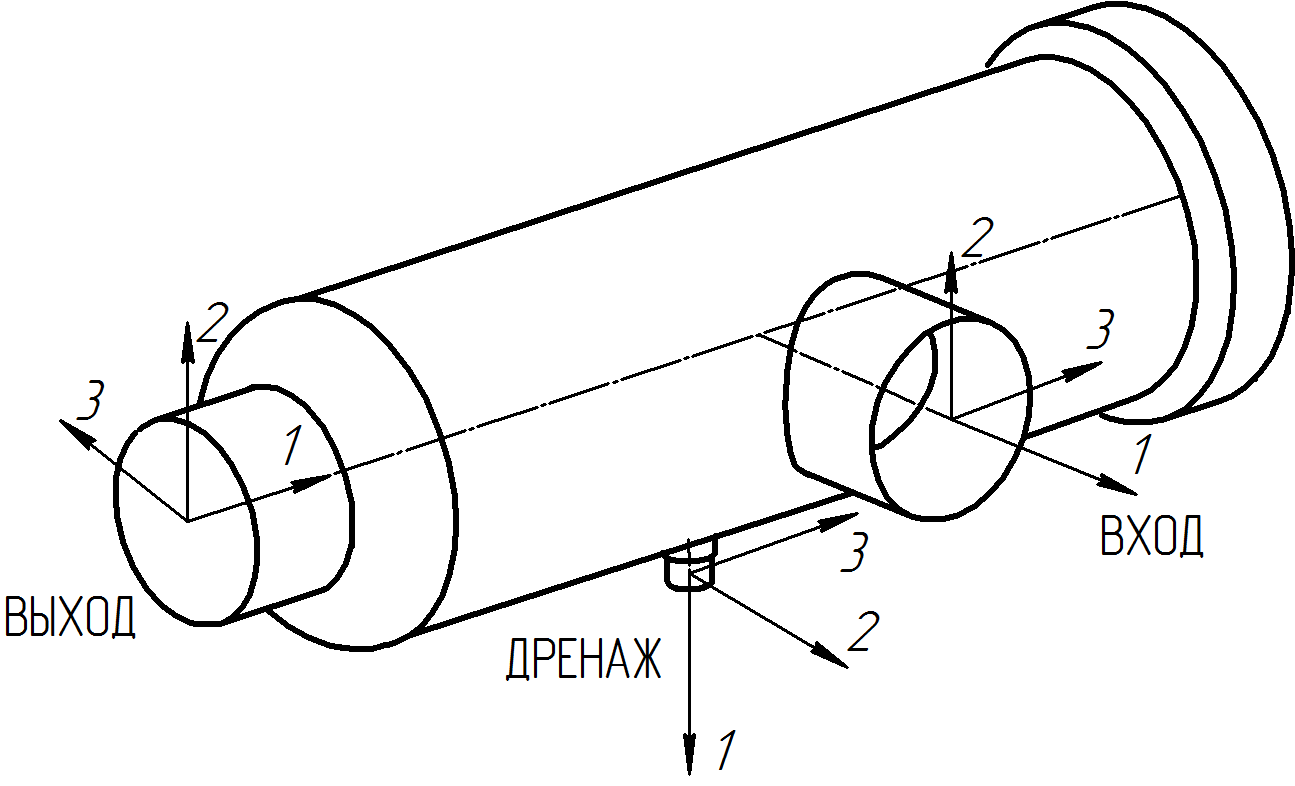 Рисунок А.1 –Направление осей локальной системы координат патрубков 
фильтра-грязеуловителя горизонтальногоТаблица А.1 – Комбинация максимальных нагрузок на патрубки ФГГСогласовано ОСТ: Начальник отдела комплектации (ОМТС)           __________                И.О. Фамилия __.__.20__ г.                                                        подпись Главный механик                    __________                 И.О. Фамилия __.__.20__ г.                                                        подпись   Начальник ОАСУ ТП             __________                 И.О. Фамилия __.__.20__ г                                                       подпись   № п/п Запрашиваемые данные Запрашиваемые данные Запрашиваемые данные Единицы измерения Технические характеристики1222341Тип оборудованияТип оборудованияТип оборудования-Фильтр-грязеуловительгоризонтальный2Обозначение нормативного документа Обозначение нормативного документа Обозначение нормативного документа -3Условное обозначениеУсловное обозначениеУсловное обозначение-4Номинальный диаметр трубопровода, на который устанавливается фильтр Номинальный диаметр трубопровода, на который устанавливается фильтр Номинальный диаметр трубопровода, на который устанавливается фильтр -5Рабочее давлениеРабочее давлениеРабочее давлениеМПа6Пробное давление при гидроиспытании, Рпр Пробное давление при гидроиспытании, Рпр Пробное давление при гидроиспытании, Рпр МПа7Максимальное давление пригидроиспытании в течение 24 ч совместно с трубопроводом, не более Максимальное давление пригидроиспытании в течение 24 ч совместно с трубопроводом, не более Максимальное давление пригидроиспытании в течение 24 ч совместно с трубопроводом, не более МПа8Номинальная тонкость фильтрации, не болееНоминальная тонкость фильтрации, не болееНоминальная тонкость фильтрации, не болеемм9Максимальный перепад давления при чистом фильтрующем элементе Максимальный перепад давления при чистом фильтрующем элементе Максимальный перепад давления при чистом фильтрующем элементе МПа0,0310Максимальный перепад давления при загрязненном фильтрующем элементе Максимальный перепад давления при загрязненном фильтрующем элементе Максимальный перепад давления при загрязненном фильтрующем элементе МПа0,111Исполнение фильтра по расположению патрубка подвода нефти относительно Исполнение фильтра по расположению патрубка подвода нефти относительно Исполнение фильтра по расположению патрубка подвода нефти относительно - «левое» или «правое»12Климатическое исполнение и категория размещения по ГОСТ 15150-69Климатическое исполнение и категория размещения по ГОСТ 15150-69Климатическое исполнение и категория размещения по ГОСТ 15150-69-У1, УХЛ1, ХЛ113Сейсмостойкость по шкале MSK-64 Сейсмостойкость по шкале MSK-64 Сейсмостойкость по шкале MSK-64 балл- до 6 (С0)- свыше 6 до 9 (С)- свыше 9 до 10 (ПС)14Тип быстросъемного концевого затвораТип быстросъемного концевого затвораТип быстросъемного концевого затвора-Байонетного типа15Характеристика трубопроводов, присоединяемых к патрубкам подвода и отвода нефтиХарактеристика трубопроводов, присоединяемых к патрубкам подвода и отвода нефтиДиаметрммУказывается согласно 
проектной документации15Характеристика трубопроводов, присоединяемых к патрубкам подвода и отвода нефтиХарактеристика трубопроводов, присоединяемых к патрубкам подвода и отвода нефтиТолщина стенкиммУказывается согласно 
проектной документации15Характеристика трубопроводов, присоединяемых к патрубкам подвода и отвода нефтиХарактеристика трубопроводов, присоединяемых к патрубкам подвода и отвода нефтиКласс прочности-Указывается согласно 
проектной документации16Присоединение к трубопроводу дренажного патрубкаПрисоединение к трубопроводу дренажного патрубкаПрисоединение к трубопроводу дренажного патрубка- «под приварку» или 
«фланцевое в комплекте 
с ответными фланцами»17Характеристика трубопровода, присоединяемого к патрубкам дренажа Характеристика трубопровода, присоединяемого к патрубкам дренажа Диаметрммсогласно проектной документации 17Характеристика трубопровода, присоединяемого к патрубкам дренажа Характеристика трубопровода, присоединяемого к патрубкам дренажа Толщина стенкиммсогласно проектной документации 17Характеристика трубопровода, присоединяемого к патрубкам дренажа Характеристика трубопровода, присоединяемого к патрубкам дренажа Класс прочности-согласно проектной документации 18Рабочая средаРабочая средаРабочая среда-- нефть;- нефтепродукты;- иное (указать)19Характеристика среды, транспортируемой по трубопроводу Характеристика среды, транспортируемой по трубопроводу Характеристика среды, транспортируемой по трубопроводу -Взрывоопасная. Взрывоопасная зона класса 1 по ГОСТ 30852.9-2002, в которой возможно образование взрывоопасных смесей категории IIА по ГОСТ 30852.11-2002, группы Т3 по ГОСТ 30852.5-2002, а также зоны класса В-1г  согласно 7.3 ПУЭ 20АКПНаличиеНаличие- «да» или «нет» 20АКПТребование НДТребование НД-20АКПНанесение НДНанесение НД-20АКПЦветЦвет-21Тепловая изоляцияНаличиеНаличие- «да» или «нет»21Тепловая изоляцияМатериалМатериал-Указывается согласно 
проектной документации 21Тепловая изоляцияТолщинаТолщинаммУказывается согласно 
проектной документации 21Тепловая изоляцияСъемность теплоизоляцииСъемность теплоизоляции- «полностью съемная»; «несъемная (кроме концевого затвора)» 21Тепловая изоляцияТребования к сертификацииТребования к сертификации-22Вид исполненияВид исполненияВид исполнения-Блочное23Комплект поставкиКомплект поставкиКомплект поставки-23.1- 1 фильтр в собранном виде в соответствии с требованиями конструкторской документации; - 1 фильтр в собранном виде в соответствии с требованиями конструкторской документации; - 1 фильтр в собранном виде в соответствии с требованиями конструкторской документации; -23.2- фильтрующий элемент (установлен в фильтре); - фильтрующий элемент (установлен в фильтре); - фильтрующий элемент (установлен в фильтре); -23.3- комплект прокладок к быстроразъемному концевому затвору; - комплект прокладок к быстроразъемному концевому затвору; - комплект прокладок к быстроразъемному концевому затвору; -23.4- площадки обслуживания для фильтров DN 500 и более (для блочного исполнения, по указанию при заказе); - площадки обслуживания для фильтров DN 500 и более (для блочного исполнения, по указанию при заказе); - площадки обслуживания для фильтров DN 500 и более (для блочного исполнения, по указанию при заказе); -23.5- кран консольный с талью (для блочного исполнения, по указанию при заказе); - кран консольный с талью (для блочного исполнения, по указанию при заказе); - кран консольный с талью (для блочного исполнения, по указанию при заказе); -23.6- лоток для фильтров DN 400 и более 
(для блочного исполнения); - лоток для фильтров DN 400 и более 
(для блочного исполнения); - лоток для фильтров DN 400 и более 
(для блочного исполнения); -23.7- тяговый механизм (с лебедкой) для фильтров DN 300 и более (для блочного исполнения); - тяговый механизм (с лебедкой) для фильтров DN 300 и более (для блочного исполнения); - тяговый механизм (с лебедкой) для фильтров DN 300 и более (для блочного исполнения); -23.8- поддон для сбора нефтешлама (для блочного исполнения); - поддон для сбора нефтешлама (для блочного исполнения); - поддон для сбора нефтешлама (для блочного исполнения); -23.9- два манометра диаметром 160 мм, класса точности не хуже 1; - два манометра диаметром 160 мм, класса точности не хуже 1; - два манометра диаметром 160 мм, класса точности не хуже 1; -23.10- комплект запасных частей (по указанию в ТД); - комплект запасных частей (по указанию в ТД); - комплект запасных частей (по указанию в ТД); -23.11- комплект искронедающего инструмента для чистки фильтра в пенале (для блочного исполнения); - комплект искронедающего инструмента для чистки фильтра в пенале (для блочного исполнения); - комплект искронедающего инструмента для чистки фильтра в пенале (для блочного исполнения); -23.12- фундаментные болты для крепления фильтра в проектном положении (по указанию в ТД) - фундаментные болты для крепления фильтра в проектном положении (по указанию в ТД) - фундаментные болты для крепления фильтра в проектном положении (по указанию в ТД) -24Требования к сертификации Требования к сертификации Требования к сертификации -ТР ТС 010/2011 25Требования к конструкции Требования к конструкции Требования к конструкции -Конструкция ФГГ должна соответствовать нагрузкам на патрубки 26Необходимость поставки в комплекте резервных фильтрующих элементов Необходимость поставки в комплекте резервных фильтрующих элементов Необходимость поставки в комплекте резервных фильтрующих элементов -26.1Количество фильтрующих элементов к каждому фильтру Количество фильтрующих элементов к каждому фильтру Количество фильтрующих элементов к каждому фильтру шт.Указывается согласно проектной документации26.2Один запасной фильтрующий элемент к комплекту из какого количества  фильтровОдин запасной фильтрующий элемент к комплекту из какого количества  фильтровОдин запасной фильтрующий элемент к комплекту из какого количества  фильтровшт.Указывается согласно проектной документации№ п/п Патрубок фильтра-грязеуловителяСилы, тсСилы, тсСилы, тсМоменты, тс·мМоменты, тс·мМоменты, тс·м№ п/п Патрубок фильтра-грязеуловителяR1R2R3M1M2M31Вход2Выход3Дренаж